　　【 報告書（概要）】令和　　年　　月　　日拠点研究（一般推進・特別推進）( 課題番号：       )　京都大学防災研究所長　殿　　　　　　　　　　　　　　　　　　　［申請者（研究代表者）］　　　　　　　　　　　　　　　　　　　    　氏  　名　：　　　　　　　　　　　　　　　　　    　　　職　  名　：　　　　　　　　　　　　　　　　　　      　所属機関名：下記のとおり、実施結果について報告します。記課題名：研究代表者（氏名，所属，職名）：研究期間：令和  年  月  日　～　令和  年  月  日共同研究参加者数： 　 名 (所外  名，所内  名)　 ※別紙参加者名簿を添付してください。研究報告：[研究目的・趣旨][研究経過][研究成果][研究成果の公表]拠点研究（一般推進・特別推進）報告書(概要)の記入要領研究代表者は研究期間終了後、本様式により研究成果の概要を提出してください。１．報告書タイトル「拠点研究（一般推進・特別推進）」の不要の名称について削除し、（　　　）内に課題番号を記載してください。２．共同研究参加者数研究代表者を含めた人数を記載してください。「共同研究参加者」とは、申請書に記載された「研究分担者」よりも幅広くとらえてください。具体的には、研究に参画された大学院生なども含みます。 
ただし、当該共同研究のコアの部分にかかわった大学院生などとし、フィールドワークを少し手伝ったとか、資料整理を依頼したとか、関与の度合いが低い者は含みません。 
「共同研究参加者」に該当するかどうかは、研究代表者のご判断にお任せします。　別紙参加者名簿を作成のうえ、併せて提出をお願いします。３．研究報告　　以下の点に留意して簡潔に記載してください。（合計1,000字程度）なお、『報告書（概要）』の内容は、当研究所刊行物「年報」及びWebサイトに掲載させていただきます。共同利用・共同研究拠点としてのプロジェクト実施の効果研究ネットワークの展開・維持防災研究所内の横断的連携今後の研究の展開教育への効果　　公表論文がある場合は、その写し又は出版物を送付してください。投稿中及び予定のものでもかまいません。公表予定のものは、その予定を記載してください。４.　研究集会について研究集会等を開催した場合に研究報告の次に以下を記載してください。研究集会名：研究集会の開催場所と開催期日：研究集会参加者一覧表（別紙参加者名簿をご利用いただき、タイトルを「研究集会参加者一覧表」としてください。５．提出期限・方法提出期限：当該研究期間の翌年度４月末提出方法：メール件名を「拠点研究報告書（概要）○○－○○」とし提出してください。（Word形式のファイルでメールに添付）　【○○は課題番号】書類提出先：　宇治地区事務部 研究協力課 拠点支援掛（共同利用担当）　　　E-mail: kyododpri.kyoto-u.ac.jp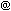 ６.　その他　１）問い合わせ等は、必ず課題番号により照会ください。２）各種様式については、防災研究所ホームページをご参照ください。（http://www.dpri.kyoto-u.ac.jp/collaborative/）（報告書問合せ先）京都大学宇治地区事務部研究協力課拠点支援掛（共同利用担当）Tel: 0774-38-3350E-mail: kyododpri.kyoto-u.ac.jp